Подобный проект  предлагается для  учащихся  6  класса(немецкий язык как второй иностранный)Тема    проекта « Наблюдения в супермаркете»Продукт   проекта   - создание  описания человека, купившего товары, по чеку               Алгоритм    работы  над  проектом:1. Создание  проблемной  ситуации Обсуждение тем микропроектов:- 1 группа   готовит  рассказ  о  семейном положении человека. - 2 группа   готовит  рассказ  о   его личностных качествах- 3 группа   готовит  рассказ  о   его бытовых условиях проживания2. Разработка  плана   проведения  проекта - каково  содержание   микропроектов, проекта.- какими  будут  результаты  микропроектов, способы их защиты.- каким  будет  результат  проекта.- обсуждение   сроков  выполнения3.  Отработка     лексико-грамматического  материала  по  теме.4.  Подбор  материала 5.  Оформление  микропроектов - информационные листы в формате А4.6. Защита микропроектов – устная презентация информации о человеке.7. Оформление проекта – создание плаката «Человек в объективе» на основе информационных листов микропроектов.8.  Рефлексия - обсуждение результатов, оценка  проекта.ПриложениеНаблюдения в Супермаркете.	Вам представлен кассовый чек из магазина. Попытайтесь описать человека, который купил эти товары, творчески и с фантазией. Вы можете нарисовать или просто рассказать о жизни, о предпочтениях этого человека.	Эти вопросы помогут Вам справиться с описанием:Что было куплено?Когда были куплены эти товары? (утром, днём, вечером)Кто купил эти продукты? (мужчина, женщина, ребёнок; его возраст, одежда…)Кем он работает или он безработный?Есть у него семья? Если да, опишите кратко семью.Есть ли животные у него?Почему были куплены эти товары? Есть особый повод?Какие интересы у этого человека? Как он проводит время?Какие привычки у этого человека?Что Вы ещё отметили в этом чеке?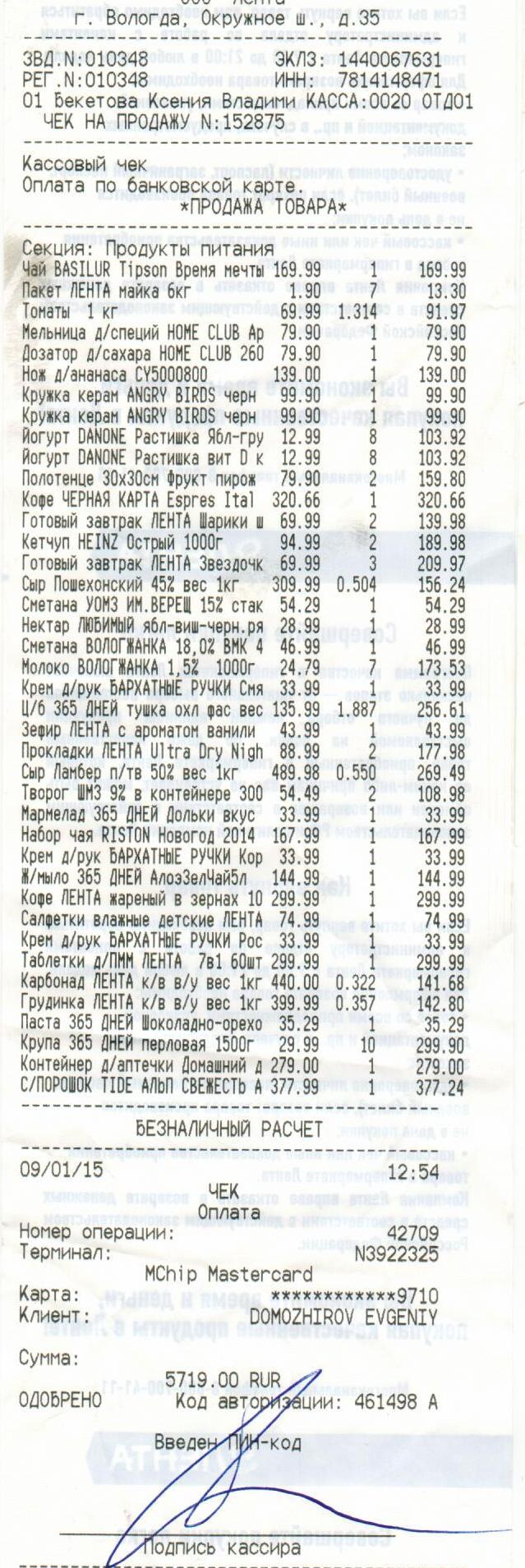 